ПРОЄКТ № 811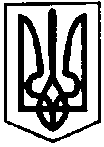 ПЕРВОЗВАНІВСЬКА СІЛЬСЬКА РАДАКРОПИВНИЦЬКОГО РАЙОНУ  КІРОВОГРАДСЬКОЇ ОБЛАСТІ___________ СЕСІЯ ВОСЬМОГО  СКЛИКАННЯРІШЕННЯвід  «__» __________ 20__ року                                                                              №с. ПервозванівкаПро затвердження кошторисної частинипроектної документації за робочим проектом«Реконструкція системи теплопостачання Будинку культури та будівництво котельні за адресою: вул. Шкільна, буд. 91, с. КалинівкаКіровоградського району Кіровоградської області (коригування)»Розглянувши експертний звіт (позитивний) щодо розгляду кошторисної частини проектної документації за робочим проектом «Реконструкція системи теплопостачання Будинку культури та будівництво котельні за адресою: вул. Шкільна, буд. 91, с. Калинівка Кіровоградського району Кіровоградської області (коригування)» відповідно до пп.1 п. а ч. 1 ст. 31 Закону України «Про місцеве самоврядування в Україні», сільська рада ВИРІШИЛА:Затвердити кошторисну частину проектної документації за робочим проектом «Реконструкція системи теплопостачання Будинку культури та будівництво котельні за адресою: вул. Шкільна, буд. 91, с. Калинівка Кіровоградського району Кіровоградської області (коригування)», в сумі 4749,090 тис.  грн. (чотири мільйони сімсот сорок дев’ять тисяч дев’яносто гривень).2. Контроль за виконанням даного рішення покласти на постійну  комісії з питань бюджету, фінансів, соціально-економічного розвитку, інвестиційної політики, законності, діяльності ради, депутатської етики, регуляторної політики, регламенту, регулювання земельних відносин, містобудування, комунальної власності, промисловості, будівництва, транспорту, енергетики, зв’язку, сфери послуг та житлово-комунального господарства.Сільський  голова                                                                      Прасковія  МУДРАК